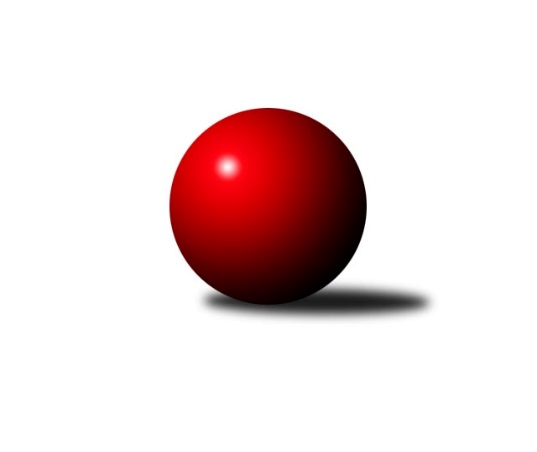 Č.9Ročník 2019/2020	27.11.2019Nejlepšího výkonu v tomto kole: 2412 dosáhlo družstvo: TJ Sokol Bohumín DOkresní přebor Ostrava 2019/2020Výsledky 9. kolaSouhrnný přehled výsledků:TJ Michalkovice B	- TJ VOKD Poruba C	5:3	2407:2319	8.5:3.5	25.11.TJ Sokol Bohumín D	- TJ Unie Hlubina E	6:2	2412:2265	9.0:3.0	26.11.TJ Unie Hlubina C	- TJ Sokol Bohumín E	3:5	2369:2400	6.0:6.0	26.11.SKK Ostrava C	- SKK Ostrava B	3:5	2370:2389	6.0:6.0	27.11.Tabulka družstev:	1.	TJ Sokol Bohumín E	8	7	0	1	46.0 : 18.0 	63.5 : 32.5 	 2426	14	2.	SKK Ostrava B	8	6	0	2	40.5 : 23.5 	53.5 : 42.5 	 2369	12	3.	TJ Sokol Bohumín D	8	5	0	3	38.5 : 25.5 	55.0 : 41.0 	 2352	10	4.	SKK Ostrava C	8	5	0	3	38.0 : 26.0 	53.5 : 42.5 	 2373	10	5.	TJ VOKD Poruba C	8	5	0	3	37.5 : 26.5 	47.5 : 48.5 	 2344	10	6.	TJ Michalkovice B	8	3	1	4	26.0 : 38.0 	41.5 : 54.5 	 2316	7	7.	TJ Unie Hlubina C	8	3	0	5	29.5 : 34.5 	52.0 : 44.0 	 2318	6	8.	TJ Unie Hlubina E	8	1	1	6	21.0 : 43.0 	33.0 : 63.0 	 2240	3	9.	TJ Sokol Bohumín F	8	0	0	8	11.0 : 53.0 	32.5 : 63.5 	 2259	0Podrobné výsledky kola:	 TJ Michalkovice B	2407	5:3	2319	TJ VOKD Poruba C	Jan Ščerba	 	 176 	 206 		382 	 1:1 	 395 	 	195 	 200		Richard Šimek	Josef Jurášek	 	 233 	 216 		449 	 2:0 	 387 	 	196 	 191		Jáchym Kratoš	Petr Řepecký	 	 204 	 193 		397 	 1:1 	 419 	 	186 	 233		Roman Klímek	Michal Borák	 	 212 	 216 		428 	 2:0 	 371 	 	203 	 168		Jiří Adamus	Radek Říman	 	 177 	 194 		371 	 0.5:1.5 	 387 	 	193 	 194		Antonín Chalcář	Antonín Žídek	 	 200 	 180 		380 	 2:0 	 360 	 	185 	 175		Jaroslav Hrabuškarozhodčí: vedoucí družstevNejlepší výkon utkání: 449 - Josef Jurášek	 TJ Sokol Bohumín D	2412	6:2	2265	TJ Unie Hlubina E	Vlastimil Pacut	 	 208 	 194 		402 	 2:0 	 336 	 	177 	 159		Pavel Rybář	Miroslav Paloc	 	 218 	 196 		414 	 2:0 	 369 	 	175 	 194		Daniel Herák	Zdeněk Franěk	 	 195 	 196 		391 	 2:0 	 365 	 	187 	 178		Libor Mendlík	Ondřej Kohutek	 	 165 	 185 		350 	 0:2 	 384 	 	183 	 201		Radovan Kysučan	Petr Kuttler	 	 230 	 235 		465 	 2:0 	 409 	 	198 	 211		Veronika Rybářová	Hana Zaškolná	 	 213 	 177 		390 	 1:1 	 402 	 	203 	 199		Jan Petrovičrozhodčí: Vedoucí družstevNejlepší výkon utkání: 465 - Petr Kuttler	 TJ Unie Hlubina C	2369	3:5	2400	TJ Sokol Bohumín E	Karel Kudela	 	 215 	 193 		408 	 0:2 	 440 	 	221 	 219		David Zahradník	Ondřej Valošek	 	 146 	 167 		313 	 0:2 	 443 	 	212 	 231		Lukáš Modlitba	Rudolf Riezner	 	 221 	 233 		454 	 2:0 	 379 	 	202 	 177		Andrea Rojová	Lenka Raabová	 	 207 	 190 		397 	 0:2 	 435 	 	227 	 208		Lubomír Richter	Martin Gužík	 	 194 	 193 		387 	 2:0 	 330 	 	154 	 176		Martin Ševčík	Jiří Břeska	 	 215 	 195 		410 	 2:0 	 373 	 	197 	 176		Miroslava Ševčíkovározhodčí: Ved.družstevNejlepší výkon utkání: 454 - Rudolf Riezner	 SKK Ostrava C	2370	3:5	2389	SKK Ostrava B	Miroslav Heczko	 	 191 	 169 		360 	 1:1 	 355 	 	184 	 171		Rostislav Hrbáč	Oldřich Stolařík	 	 183 	 216 		399 	 2:0 	 374 	 	174 	 200		Pavel Gerlich	Miroslav Futerko	 	 195 	 175 		370 	 0:2 	 429 	 	202 	 227		Miroslav Koloděj	František Deingruber	 	 208 	 168 		376 	 0:2 	 392 	 	209 	 183		Tomáš Polášek	Michal Blinka	 	 211 	 197 		408 	 1:1 	 428 	 	209 	 219		Jiří Koloděj	Martin Futerko	 	 220 	 237 		457 	 2:0 	 411 	 	197 	 214		Jaroslav Čapekrozhodčí: vedoucí družstevNejlepší výkon utkání: 457 - Martin FuterkoPořadí jednotlivců:	jméno hráče	družstvo	celkem	plné	dorážka	chyby	poměr kuž.	Maximum	1.	Lukáš Modlitba 	TJ Sokol Bohumín E	442.33	299.7	142.6	4.8	3/3	(518)	2.	Martin Futerko 	SKK Ostrava C	438.92	292.3	146.6	4.5	3/3	(457)	3.	David Zahradník 	TJ Sokol Bohumín E	435.80	299.9	135.9	7.6	2/3	(471)	4.	Petr Kuttler 	TJ Sokol Bohumín D	433.00	294.2	138.8	5.4	3/3	(465)	5.	Lubomír Richter 	TJ Sokol Bohumín E	423.06	293.0	130.1	8.2	3/3	(456)	6.	Jiří Koloděj 	SKK Ostrava B	423.00	294.7	128.3	5.2	4/4	(442)	7.	Michal Blinka 	SKK Ostrava C	422.93	290.0	132.9	4.6	3/3	(442)	8.	Tomáš Polášek 	SKK Ostrava B	416.31	287.4	128.9	6.9	4/4	(442)	9.	Rudolf Riezner 	TJ Unie Hlubina C	414.56	279.6	135.0	6.1	4/4	(454)	10.	Michaela Černá 	TJ Unie Hlubina C	413.96	287.8	126.2	6.9	4/4	(438)	11.	Petr Řepecký 	TJ Michalkovice B	410.67	296.6	114.1	8.3	3/4	(420)	12.	Josef Jurášek 	TJ Michalkovice B	406.96	288.1	118.9	8.4	4/4	(449)	13.	Jáchym Kratoš 	TJ VOKD Poruba C	406.75	282.5	124.3	8.2	5/5	(434)	14.	Miroslav Koloděj 	SKK Ostrava B	403.65	284.1	119.6	7.4	4/4	(438)	15.	Roman Klímek 	TJ VOKD Poruba C	400.00	273.7	126.3	6.6	5/5	(419)	16.	František Deingruber 	SKK Ostrava C	399.07	284.0	115.0	9.8	3/3	(432)	17.	Martin Gužík 	TJ Unie Hlubina C	399.00	279.3	119.7	9.8	3/4	(443)	18.	Richard Šimek 	TJ VOKD Poruba C	398.92	280.1	118.8	9.8	4/5	(434)	19.	Radovan Kysučan 	TJ Unie Hlubina E	397.38	275.6	121.8	8.9	4/4	(423)	20.	Andrea Rojová 	TJ Sokol Bohumín E	397.22	282.3	114.9	12.2	3/3	(464)	21.	Markéta Kohutková 	TJ Sokol Bohumín D	396.20	273.5	122.7	11.0	2/3	(433)	22.	Veronika Rybářová 	TJ Unie Hlubina E	396.00	279.4	116.6	7.9	4/4	(410)	23.	Jan Ščerba 	TJ Michalkovice B	394.75	278.4	116.3	7.2	4/4	(424)	24.	Miroslav Heczko 	SKK Ostrava C	394.75	288.5	106.3	12.6	3/3	(419)	25.	Ladislav Štafa 	TJ Sokol Bohumín F	392.75	282.5	110.3	10.6	4/4	(397)	26.	Jaroslav Čapek 	SKK Ostrava B	392.60	277.9	114.7	5.5	3/4	(411)	27.	Günter Cviner 	TJ Sokol Bohumín F	391.96	277.0	115.0	10.5	4/4	(446)	28.	Ondřej Kohutek 	TJ Sokol Bohumín D	391.67	282.6	109.1	11.9	3/3	(445)	29.	Miroslav Paloc 	TJ Sokol Bohumín D	391.50	280.5	111.0	11.3	2/3	(424)	30.	Karel Kudela 	TJ Unie Hlubina C	390.67	269.2	121.5	8.9	4/4	(408)	31.	Miroslava Ševčíková 	TJ Sokol Bohumín E	390.28	281.4	108.9	12.3	3/3	(444)	32.	Vladimír Sládek 	TJ Sokol Bohumín F	390.04	276.8	113.3	9.5	4/4	(422)	33.	Pavlína Krayzelová 	TJ Sokol Bohumín F	390.00	281.0	109.0	8.8	4/4	(415)	34.	Michal Borák 	TJ Michalkovice B	389.69	275.3	114.4	9.5	4/4	(428)	35.	Jiří Břeska 	TJ Unie Hlubina C	387.92	275.3	112.7	11.6	3/4	(410)	36.	Antonín Chalcář 	TJ VOKD Poruba C	387.10	271.9	115.2	11.0	5/5	(417)	37.	Pavel Gerlich 	SKK Ostrava B	385.25	273.6	111.7	8.0	4/4	(418)	38.	Zdeněk Franěk 	TJ Sokol Bohumín D	384.83	277.8	107.0	10.5	3/3	(446)	39.	Hana Zaškolná 	TJ Sokol Bohumín D	384.60	278.2	106.4	12.9	3/3	(415)	40.	Jiří Adamus 	TJ VOKD Poruba C	382.75	270.8	112.0	10.3	4/5	(408)	41.	Antonín Žídek 	TJ Michalkovice B	381.67	270.0	111.7	7.3	3/4	(398)	42.	Jan Petrovič 	TJ Unie Hlubina E	380.38	275.9	104.5	12.8	4/4	(406)	43.	Oldřich Stolařík 	SKK Ostrava C	375.08	263.7	111.4	13.3	3/3	(427)	44.	Vlastimil Pacut 	TJ Sokol Bohumín D	374.56	266.3	108.3	10.8	3/3	(411)	45.	Jiří Toman 	TJ Sokol Bohumín F	374.00	276.3	97.7	13.4	3/4	(394)	46.	Martin Ševčík 	TJ Sokol Bohumín E	373.67	278.2	95.4	13.8	3/3	(449)	47.	Daniel Herák 	TJ Unie Hlubina E	373.50	264.3	109.3	10.9	4/4	(404)	48.	Radek Říman 	TJ Michalkovice B	373.11	266.2	106.9	10.2	3/4	(405)	49.	Miroslav Futerko 	SKK Ostrava C	371.70	263.4	108.3	11.5	2/3	(391)	50.	Petr Lembard 	TJ Sokol Bohumín F	371.00	277.8	93.3	16.1	4/4	(397)	51.	Libor Mendlík 	TJ Unie Hlubina E	370.79	268.4	102.4	12.5	4/4	(433)	52.	Rostislav Hrbáč 	SKK Ostrava B	361.83	267.3	94.5	13.7	3/4	(375)	53.	Janka Sliwková 	TJ Sokol Bohumín F	357.50	252.8	104.7	11.8	3/4	(430)	54.	František Modlitba 	TJ Sokol Bohumín E	340.00	264.5	75.5	19.0	2/3	(344)	55.	Miroslav Futerko 	SKK Ostrava C	337.50	256.5	81.0	18.5	2/3	(359)	56.	David Mičúnek 	TJ Unie Hlubina E	312.33	229.7	82.7	26.7	3/4	(370)	57.	Ondřej Valošek 	TJ Unie Hlubina C	301.67	227.2	74.5	22.3	3/4	(367)		David Stareček 	TJ VOKD Poruba C	424.00	276.0	148.0	3.0	1/5	(424)		Martin Ferenčík 	TJ Unie Hlubina C	410.25	285.5	124.8	6.5	2/4	(450)		Helena Martinčáková 	TJ VOKD Poruba C	388.17	284.0	104.2	13.8	3/5	(412)		Lenka Raabová 	TJ Unie Hlubina C	386.00	278.0	108.0	12.0	2/4	(397)		Jiří Číž 	TJ VOKD Poruba C	385.83	270.3	115.5	9.3	3/5	(423)		Radomíra Kašková 	TJ Michalkovice B	376.00	281.5	94.5	15.0	2/4	(380)		Jiří Franek 	TJ Michalkovice B	375.50	283.3	92.3	13.3	2/4	(382)		Jaroslav Hrabuška 	TJ VOKD Poruba C	375.42	276.1	99.3	14.1	3/5	(411)		Petr Jurášek 	TJ Michalkovice B	375.00	262.0	113.0	9.0	1/4	(375)		Vojtěch Turlej 	TJ VOKD Poruba C	370.50	270.5	100.0	16.5	1/5	(376)		Josef Navalaný 	TJ Unie Hlubina C	366.50	268.0	98.5	14.3	2/4	(402)		Blažena Kolodějová 	SKK Ostrava B	356.50	278.5	78.0	21.0	2/4	(377)		Pavel Rybář 	TJ Unie Hlubina E	355.75	259.0	96.8	11.0	2/4	(381)		Ladislav Šústal 	TJ Unie Hlubina E	344.00	245.0	99.0	11.0	1/4	(344)		David Teichman 	TJ Michalkovice B	341.50	254.0	87.5	16.0	2/4	(343)		Hana Hájková 	TJ VOKD Poruba C	340.00	256.0	84.0	15.0	1/5	(340)		Petr Říman 	TJ Michalkovice B	331.75	240.8	91.0	13.8	2/4	(360)		Vladimír Malovaný 	SKK Ostrava C	317.00	231.0	86.0	16.0	1/3	(317)		Henryk Bury 	TJ Sokol Bohumín F	317.00	246.0	71.0	25.0	1/4	(317)		Daniela Adamčíková 	TJ Sokol Bohumín F	267.00	204.0	63.0	24.0	1/4	(267)Sportovně technické informace:Starty náhradníků:registrační číslo	jméno a příjmení 	datum startu 	družstvo	číslo startu
Hráči dopsaní na soupisku:registrační číslo	jméno a příjmení 	datum startu 	družstvo	Program dalšího kola:3.2.2020	po	16:00	TJ Michalkovice B - TJ Sokol Bohumín E	4.2.2020	út	16:00	TJ Unie Hlubina C - TJ Unie Hlubina E				TJ Sokol Bohumín D - -- volný los --	5.2.2020	st	16:00	SKK Ostrava B - TJ VOKD Poruba C	6.2.2020	čt	16:00	TJ Sokol Bohumín F - SKK Ostrava C	Nejlepší šestka kola - absolutněNejlepší šestka kola - absolutněNejlepší šestka kola - absolutněNejlepší šestka kola - absolutněNejlepší šestka kola - dle průměru kuželenNejlepší šestka kola - dle průměru kuželenNejlepší šestka kola - dle průměru kuželenNejlepší šestka kola - dle průměru kuželenNejlepší šestka kola - dle průměru kuželenPočetJménoNázev týmuVýkonPočetJménoNázev týmuPrůměr (%)Výkon6xPetr KuttlerBohumín D4655xMartin FuterkoSKK C119.754574xMartin FuterkoSKK C4572xJosef JurášekMichalkovice A115.664493xRudolf RieznerHlubina C4542xRudolf RieznerHlubina C115.244543xJosef JurášekMichalkovice A4496xPetr KuttlerBohumín D114.534657xLukáš ModlitbaBohumín E4437xLukáš ModlitbaBohumín E112.454434xDavid ZahradníkBohumín E4402xMiroslav KolodějSKK B112.41429